The financial sustainability and management (FSM) check is of the financial sustainability and management arrangements of the proposed partner organisation and any subsidiary, parent company or linked organisation.Partner organisations must offer evidence that they are financially sustainable, financial management is sound and a clear relationship exists between the organisation's financial policy and the safeguarding of the quality and standards of its provision. Therefore, organisations undergoing the FSM check are required to provide information on:details of the organisation, trading names and addresses, key individuals (directors, shareholders, trustees) and relationships with other organisationssufficient track record of financial performance, including submission of three years of signed, audited, full financial statementsassurance of financial sustainabilityIn addition to completing the FSM form, all potential partner organisations will be expected to provide copies of:memorandum of associationarticles of associationaudited full financial statements (these will need to include all of the following: income and expenditure account, balance sheet, cash flow statement and notes to the accounts) for the last three years and must be provided irrespective of any statutory exemptions to which the organisation is entitled as a result of its size. These must be signed by the director and by an auditor who is independent of the preparation of the financial statements.Management accounts including a full income and expenditure forecast for the current financial year and draft financial accounts for any preceding financial years which have not yet been audited and signedfinancial forecasts for the full length of a cohort of students' course from the date of the planned agreement. These forecasts should be consistent with the audited financial statements and formally approved by the organisation's Board or equivalent entity and this approval minuted.This form is intended to be completed by the proposed partner organisation in order to inform the process of partnership approvalSection 1: Organisation detailsSection 1a: Head of OrganisationPlease list current directorships/trusteeships at other organisations held by the Head 
of organisation: Section 1b: Main contact for financial sustainability, management and governance queries (if different from the Head of the organisation)The main contact will be the person we contact with any queries or requests for further information. If the main contact is the head of the organisation please go to section 2.Section 2: Financial sustainability, management and governance (FSMG) informationSection 2a: Type of organisationSection 2b: Director/trustee namesPlease provide the names of all current directors and/or trustees (add more lines as required)Section 2c: Directorship/trusteeships held at other organisationsIf you have answered yes in 2b above, please list all of the organisations where other directorships/trusteeships are held by the individuals noted above (add more lines as required)If you are a charity or a company limited by guarantee, please go to section 2g.Section 2d: Names of individual shareholdersPlease provide the names of all individual shareholders with more than a 20 per cent holding. Section 2e: Directorships/trusteeships held at other organisationsIf individual shareholders with more than a 20 per cent holding hold director/trusteeships at other organisations, please list these (insert more lines as required)Section 2f: Names of corporate shareholdersPlease provide the names of all corporate shareholders with more than a 20 per cent holding (add more lines as required). Relationships with other organisationsSection 2g: Parent companySection 2h: Subsidiary companiesIf you answered ‘yes' to 2h, please list the company names and numbers below. Section 2i: Links to other organisationsIf you answered ‘yes' please further details below.Section 3: Independently audited financial accountsThe University of Worcester requirements include the provision for review of three years of full audited financial statementsSection 4: Financial tables and commentaryPlease provide copies of:Audited annual accounts for the last 3 yearsManagement accounts including a full income and expenditure forecast for the current financial year and draft financial accounts for any preceding financial years which have not yet been audited and signedDetails of business plan for proposed collaboration (if applicable)Contact details for bank (if the University decides it must require a banker’s reference)In addition to the above, please provide the provision of financial forecasts for the full length of a cohort of students' course from the date of proposed partnership.  The forecast figures for the current and future financial years should be based on a check of the most realistic assumptions over the forecast period. They should also be consistent with both the organisation's audited financial statements and strategic plan. The FSM form invites organisations to provide a commentary on the forecasts, to include an explanation of the key assumptions made. At a minimum we would expect those assumptions to take account of:current and projected student numberscurrent and projected staff numbers (academic and administrative)fee incomeother incomepay costsdirect non pay costsany other indirect costs, such as leases or interest on loansA commentary to accompany the financial tables should also be provided below. Please note that if the organisation has an up-to-date business plan then this can be submitted as part of the commentary to cover those questions that are addressed in the plan.Section 5: Documents to be included with the submissionThe following checklist details the documents that must be submitted with the FSM form 
Section 6: Declaration by the head of organisation In signing the declaration you are confirming that:All of the information provided in the FSM form and financial templates has been completed in accordance with guidance provided and is approved as correctThe organisation complies with all relevant tax obligations and legislation. Where this is not the case an explanation must be provided.There are no ongoing fundamental tax investigations or enquires that have been completed within the last three years.The organisation (as a legal entity), directors, trustees, shareholders (with more than a 20 per cent holding) or the head of organisation have not been:Convicted of a criminal offence anywhere in the world.Subject of any adverse finding in civil proceedings (in the last three years).Subject of any disciplinary proceedings by any regulatory authorities or professional bodies.Involved in any abuse of the tax systems.Involved with any entity that has been refused registration to carry out a trade or has had that registration terminated.Involved in a business that has gone into insolvency, liquidation or administration while the person has been connected with that organisation or within one year of that connection.Investigated by a professional body, a court or tribunal, whether publicly or privately.Dismissed from a position of trust or similar.Disqualified from acting as a company director or acting as a charity trustee.Involved with a provider that has had its Tier 4 licence or specific course designation application refused or has been de-designated.Where an item does apply, please provide details of who the item is applicable to and further details such as the nature of offence/investigation/ refusal/dismissal, dates and locations to enable the appropriate consideration of this information. You have been truthful in all dealings and are willing to comply with the necessary requirements and standards of the University of Worcester.Signed………………………………………………………………….Date…………………………………………………………………….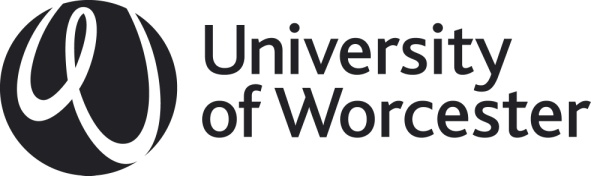 Due Diligence Financial sustainability and management   (FSM Private)Legal name of OrganisationTrading namesWebsite addressAddress of registered officeTitleFirst name(s) (in full)Surname (family name)Position titleEmailPhone numberDetails of current professional memberships or affiliations held by the Head of organisationDoes the Head of organisation hold current directorships/trusteeships at other organisations?If no, go to section 1b Name of company/charity (add more lines if required)Company/charity numberTitleFirst name(s) (in full)Surname (family name)PositionEmailPhone numberIs your organisation (please tick all that apply)	A company limited by shares	A company limited by guarantee	A charity	Other organisation, please specify below:Company number 
(if applicable) Charity number 
(if applicable)VAT status(if applicable)Tax registration code or number(if applicable)First name(s) (in full) Surname (family name)Director or Trustee?Holds other directorship/ trusteeships? (Enter Yes or No)Name of director/trusteeName of company/charity Company/charity numberFirst name(s) (in full)Surname (family name)% share-holdingHolds other directorship/ trusteeships? (Enter Yes or No)Name of shareholderName of company/charityCompany/charity numberName of companyCompany number% shareholdingDo you have a parent company or are you part of a group? If yes, please provide a group structure and the company name and number of the ultimate parent companyDo you have any subsidiary companies? If no, go to section 2iCompany name (add more lines if required)Company numberAre you linked to other organisations? If no, go to section 2jCompany/organisation name (add more lines if required)Company/charity numberRelationshipName of accountant and/or firm who carried out the work, with contact details3a) Preparation of the accounts3b) Audit of the accountsCommentary questionResponse4a) Explain the key assumptions made in developing the financial forecasts. This includes assumptions around student numbers, fee income and access to student-support funding, capital investment plans, proposed borrowings and leases and so on. Where the organisation has existing borrowings, including loans from directors, provide summary terms of borrowing.4b) Explain how the organisation is ensuring its sustainability, including the identification and management of key risks such as cash flow management. Also provide details of any scenario planning or sensitivity analysis that has been undertaken on the forecasts submitted.4c) Explain significant movements (±10 per cent in any one year) on the income and expenditure account and material changes on the balance sheet (including the detail on any material exceptional items).4d) Any further information that would be helpful in assessing the financial information provided in the financial tables.Documentation to be submittedIndicate if completeCompleted FSM form, including a scanned copy of the Declaration with the Head of Organisation's signature.Memorandum of association Articles of associationAudited full financial statements for the last three years (irrespective of the status of the entity or its eligibility for exemptions under the Companies Act 2006 and/or allowance to provide abbreviated accounts to Companies House for statutory purposes) - these should:be audited by an auditor who is independent of the preparation of the accounts/financial statementsbe signed by the director(s)/trustee(s) in the appropriate place and by the independent auditorinclude all of  the following:profit and loss account/income and expenditure statementbalance sheetcash flow statementfull notes to the accounts.Management accounts including a full income and expenditure forecast for the current financial year and draft financial accounts (as detailed in c above) for any preceding financial years which have not yet been audited and signedFinancial forecastsApproval AuthorityASQECDate of Commencement01/09/2018Amendment Datesn/aDate for Next Review01/08/2021Related Policies, Procedures, Guidance, Forms or TemplatesPartnership Approval ProcessGuidance superseded by this versionn/a